Утверждаю___________________(Ф.И.О. менеджера компетенции)___________________(подпись)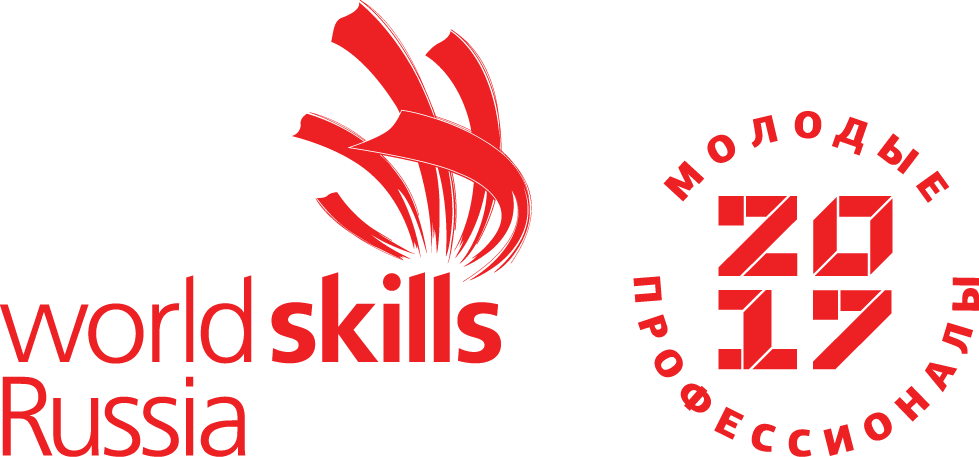 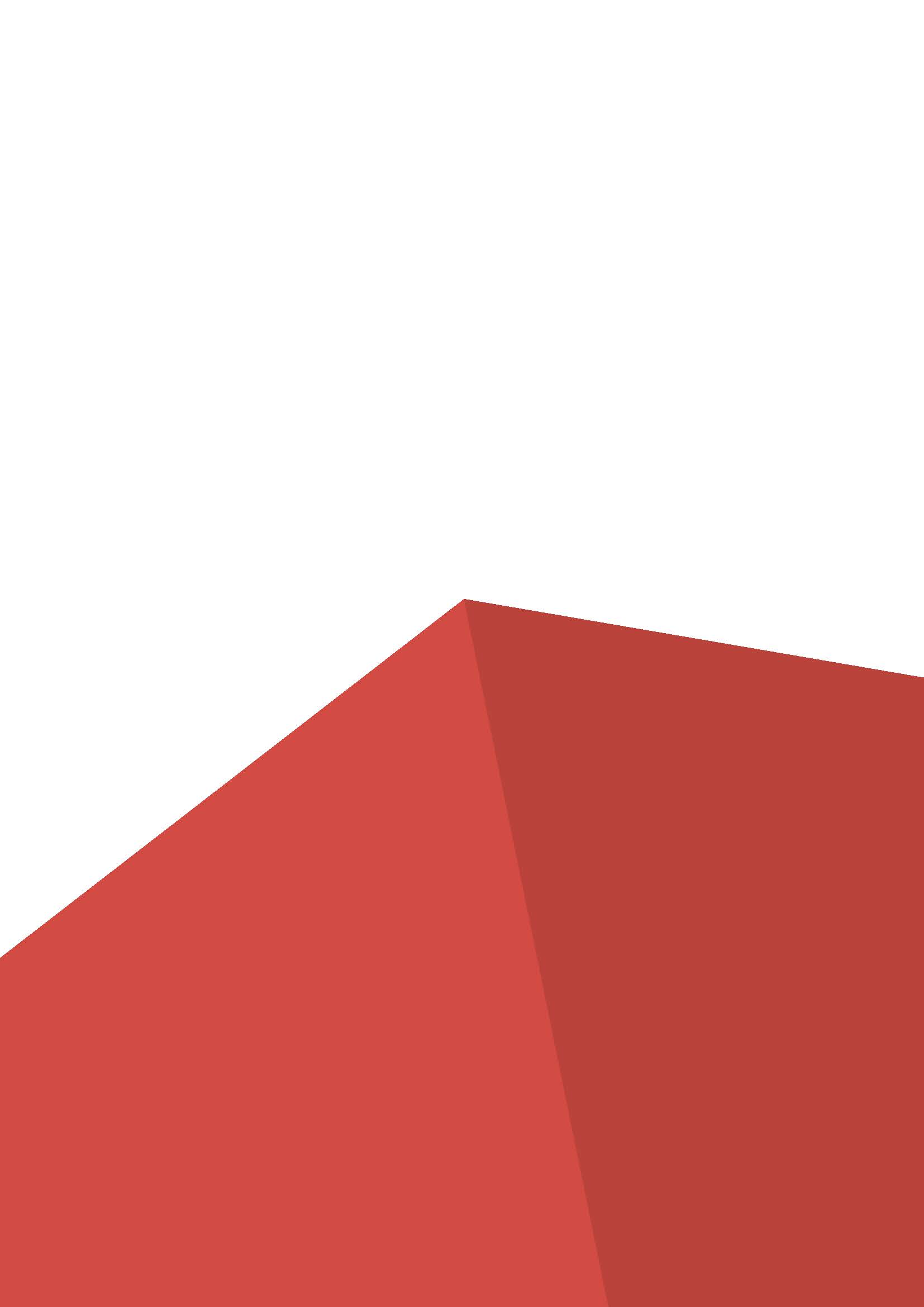 Инструкция по технике безопасности и охране трудапо компетенции «Поварское дело»ОглавлениеПрограмма инструктажа по охране труда и технике безопасности	2Инструкция по охране труда для участников 	31.Общие требования охраны труда	32.Требования охраны труда перед началом работы	53.Требования охраны труда во время работы	64. Требования охраны труда в аварийных ситуациях	75.Требование охраны труда по окончании работ	8Инструкция по охране труда для экспертов	91.Общие требования охраны труда	92.Требования охраны труда перед началом работы	103.Требования охраны труда во время работы	114. Требования охраны труда в аварийных ситуациях	125.Требование охраны труда по окончании работ	13Программа инструктажа по охране труда и технике безопасности1. Общие сведения о месте проведения конкурса, расположение компетенции, время трансфера до места проживания, расположение транспорта для площадки, особенности питания участников и экспертов, месторасположение санитарно-бытовых помещений, питьевой воды, медицинского пункта, аптечки первой помощи, средств первичного пожаротушения.2. Время начала и окончания проведения конкурсных заданий, нахождение посторонних лиц на площадке.3. Контроль требований охраны труда участниками и экспертами. Штрафные баллы за нарушений требований охраны труда.4. Вредные и опасные факторы во время выполнения конкурсных заданий и нахождения на территории проведения конкурса.5. Общие обязанности участника и экспертов по охране труда, общие правила поведения во время выполнения конкурсных заданий и на территории.6. Основные требования санитарии и личной гигиены.7. Средства индивидуальной и коллективной защиты, необходимость их использования.8. Порядок действий при плохом самочувствии или получении травмы. Правила оказания первой помощи.9. Действия при возникновении чрезвычайной ситуации, ознакомление со схемой эвакуации и пожарными выходами.Инструкция по охране труда для участников 1.Общие требования охраны трудаДля участников до 14 лет1.1. К участию в конкурсе, под непосредственным руководством Экспертов или совместно с Экспертом, Компетенции «Поварское дело» по стандартам «WorldSkills» допускаются участники в возрасте до 14 лет:- прошедшие инструктаж по охране труда по «Программе инструктажа по охране труда и технике безопасности»;- ознакомленные с инструкцией по охране труда;- имеющие необходимые навыки по эксплуатации инструмента, приспособлений совместной работы на оборудовании;- не имеющие противопоказаний к выполнению конкурсных заданий по состоянию здоровья.Для участников от 14 до 18 лет1.1. К участию в конкурсе, под непосредственным руководством Компетенции «Поварское дело» по стандартам «WorldSkills» допускаются участники в возрасте от 14 до 18 лет:- прошедшие инструктаж по охране труда по «Программе инструктажа по охране труда и технике безопасности»;- ознакомленные с инструкцией по охране труда;- имеющие необходимые навыки по эксплуатации инструмента, приспособлений совместной работы на оборудовании;- не имеющие противопоказаний к выполнению конкурсных заданий по состоянию здоровья.Для участников старше 18 лет1.1. К самостоятельному выполнению конкурсных заданий в Компетенции «Поварское дело» по стандартам «WorldSkills» допускаются участники старше 18 лет- прошедшие инструктаж по охране труда по «Программе инструктажа по охране труда и технике безопасности»;- ознакомленные с инструкцией по охране труда;- имеющие необходимые навыки по эксплуатации инструмента, приспособлений совместной работы на оборудовании;- не имеющие противопоказаний к выполнению конкурсных заданий по состоянию здоровья.1.2. В процессе выполнения конкурсных заданий и нахождения на территории и в помещениях места проведения конкурса, участник обязан четко соблюдать:- инструкции по охране труда и технике безопасности; - не заходить за ограждения и в технические помещения;- соблюдать личную гигиену;- принимать пищу в строго отведенных местах;- самостоятельно использовать инструмент и оборудование разрешенное к выполнению конкурсного задания.1.3. Участник  возрастной группы 12-17 лет, для выполнения конкурсного задания использует инструмент:1.4. Участник возрастной группы 12-17 лет, для выполнения конкурсного задания использует оборудование:1.5. Участник  возрастной группы 18+, для выполнения конкурсного задания использует инструмент:1.6. Участник возрастной группы 18+, для выполнения конкурсного задания использует оборудование:1.7. При выполнении конкурсного задания на участника могут воздействовать следующие вредные и (или) опасные факторы:Физические:-режущие и колющие предметы;- подвижные части электромеханического оборудования;-повышенная температура поверхностей оборудования, котлов с пищей, кулинарной продукции; -пониженная температура поверхностей холодильного оборудования, полуфабрикатов; -повышенная температура воздуха рабочей зоны; -повышенный уровень шума на рабочем месте; -повышенная влажность воздуха; -повышенная или пониженная подвижность воздуха; -повышенное значение напряжения в электрической цепи; -недостаточная освещенность рабочей зоны; -острые кромки, заусенцы и неровности поверхностей оборудования, инструмента, инвентаря, тары; - вибрация блендера;- (СВЧ) излучения;Химические:- вредные вещества в воздухе рабочей зоны;Психологические:- чрезмерное напряжение внимания, усиленная нагрузка на зрение- физические перегрузки;- нервно - психические перегрузки- повышенная ответственность;1.8. Применяемые во время выполнения конкурсного задания средства индивидуальной защиты:- Китель (поварская куртка);- Передник или фартук х/б;- Брюки профессиональные поварские х/б;- Головной убор – белый поварской колпак (допускается одноразовый);          - Обувь – профессиональная безопасная закрытая обувь с зафиксированной пяткой;1.9. Знаки безопасности, используемые на рабочем месте, для обозначения присутствующих опасностей:- F 04 Огнетушитель                                                  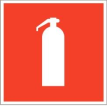 -  E 22 Указатель выхода                                         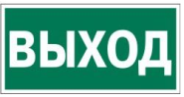 - E 23 Указатель запасного выхода                        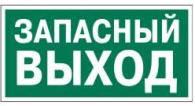 - EC 01 Аптечка первой медицинской помощи       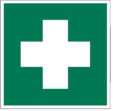 - P 01 Запрещается курить                                         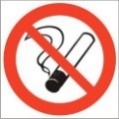 1.10. При несчастном случае пострадавший или очевидец несчастного случая обязан немедленно сообщить о случившемся Экспертам. В помещении общей рабочей площадки конкурсантов находится аптечка первой помощи, укомплектованная изделиями медицинского назначения, ее необходимо использовать для оказания первой помощи, самопомощи в случаях получения травмы.В случае возникновения несчастного случая или болезни участника, об этом немедленно уведомляются Главный эксперт, Лидер команды и Эксперт. Главный эксперт принимает решение о назначении дополнительного времени для участия. В случае отстранения участника от дальнейшего участия в Чемпионате ввиду болезни или несчастного случая, он получит баллы за любую завершенную работу. Вышеуказанные случаи подлежат обязательной регистрации в Форме регистрации несчастных случаев и в Форме регистрации перерывов в работе.1.11. Участники, допустившие невыполнение или нарушение инструкции по охране труда, привлекаются к ответственности в соответствии с Регламентом WorldSkills Russia.Несоблюдение участником норм и правил ОТ и ТБ ведет к потере баллов. Постоянное нарушение норм безопасности может привести к временному или перманентному отстранению аналогично апелляции.2.Требования охраны труда перед началом работыПеред началом работы участники должны выполнить следующее:2.1. В день С-1, все участники должны ознакомиться с инструкцией по технике безопасности, с планами эвакуации при возникновении пожара, местами расположения санитарно-бытовых помещений, медицинскими кабинетами, питьевой воды, подготовить рабочее место в соответствии с Техническим описанием компетенции.Проверить специальную одежду, обувь и др. средства индивидуальной защиты. Одеть необходимые средства защиты для выполнения подготовки рабочих мест, инструмента и оборудования.По окончании ознакомительного периода, участники подтверждают свое ознакомление со всеми процессами, подписав лист прохождения инструктажа по работе на оборудовании по форме, определенной Оргкомитетом. 2.2. Подготовить рабочее место:- проверить устойчивость производственного стола, стеллажа, прочность крепления оборудования к фундаментам и подставкам;- надежно установить (закрепить) передвижное (переносное) оборудование и инвентарь на рабочем столе, подставке, передвижной тележке;удобно и устойчиво разместить запасы сырья, полуфабрикатов, инструмент, приспособления в соответствии с частотой использования и расходования;проверить наличие и исправность резинового коврика под ногами;- наличие и исправность контрольно - измерительных приборов, влияющих на показания контрольно - измерительных приборов;- состояние полов (отсутствие выбоин, неровностей, скользкости, открытых трапов);- отсутствие выбоин, трещин и других неровностей на рабочих поверхностях производственных столов;исправность применяемого инвентаря, приспособлений и инструмента.2.3. Подготовить инструмент и оборудование разрешенное к самостоятельной работе:Инструмент и оборудование, не разрешенное к самостоятельному использованию, к выполнению конкурсных заданий подготавливает уполномоченный Эксперт, участники могут принимать посильное участие в подготовке под непосредственным руководством и в присутствии Эксперта.2.4. В день проведения конкурса, изучить содержание и порядок проведения модулей конкурсного задания, а также безопасные приемы их выполнения. Проверить пригодность инструмента и оборудования визуальным осмотром.Привести в порядок рабочую специальную одежду и обувь: застегнуть обшлага рукавов, заправить одежду и застегнуть ее на все пуговицы, надеть фартук или передник, поварские брюки, головной убор, одеть профессиональную обувь, закрепить пятку.2.5. Ежедневно, перед началом выполнения конкурсного задания, в процессе подготовки рабочего места:- осмотреть и привести в порядок рабочее место, средства индивидуальной защиты;- убедиться в достаточности освещенности;- проверить (визуально) правильность подключения инструмента и оборудования в электросеть;- проверить правильность установки стола, стула, положения оборудования и инструмента, при необходимости, обратиться к эксперту для устранения неисправностей в целях исключения неудобных поз и длительных напряжений тела.2.6. Подготовить необходимые для работы материалы, приспособления, и разложить их на свои места, убрать с рабочего стола все лишнее.2.7. Участнику запрещается приступать к выполнению конкурсного задания при обнаружении неисправности инструмента или оборудования. О замеченных недостатках и неисправностях немедленно сообщить Эксперту и до устранения неполадок к конкурсному заданию не приступать.3.Требования охраны труда во время работы3.1. При выполнении конкурсных заданий участнику необходимо соблюдать требования безопасности при использовании инструмента и оборудования:3.2. При выполнении конкурсных заданий и уборке рабочих мест:- необходимо быть внимательным, не отвлекаться посторонними разговорами и делами, не отвлекать других участников;- соблюдать настоящую инструкцию;- соблюдать правила эксплуатации оборудования, механизмов и инструментов, не подвергать их механическим ударам, не допускать падений;- поддерживать порядок и чистоту на рабочем месте;- рабочий инструмент располагать таким образом, чтобы исключалась возможность его скатывания и падения;- выполнять конкурсные задания только исправным инструментом;               - соблюдать правила перемещения в боксе и на территории площадки, пользоваться только установленными проходами.- не загромождать рабочее место, проходы к нему, между оборудованием, столами, стеллажами, проходы к пультам управления, рубильникам, пути эвакуации и другие проходы порожней тарой, инвентарем, излишними запасами сырья, кулинарной продукцией.- содержать рабочее место в чистоте, своевременно убирать с пола рассыпанные (разлитые) продукты, жиры и др.- использовать средства защиты рук при соприкосновении с горячими поверхностями инвентаря и кухонной посуды (ручки наплитных котлов, противни и др.).- вентили, краны на трубопроводах открывать медленно, без рывков и больших усилий. - использовать для вскрытия тары специально предназначенный инструмент (гвоздодеры, клещи, сбойники, консервные ножи и т.п.). Не производить эти работы случайными предметами или инструментом с заусенцами.            - при работе с ножом соблюдать осторожность, беречь руки от порезов.- при перерывах в работе вкладывать нож в пенал (футляр). Не ходить и не наклоняться с ножом в руках, не переносить нож, не вложенный в футляр (пенал).Во время работы с ножом не допускается:использовать ножи с непрочно закрепленными полотнами, с рукоятками, имеющими заусенцы, с затупившимися лезвиями;производить резкие движения;нарезать сырье и продукты на весу;проверять остроту лезвия рукой;оставлять нож во время перерыва в работе в обрабатываемом сырье или на столе без футляра;опираться на мусат при правке ножа. Править нож о мусат следует в стороне от других работников.3.3. При неисправности инструмента и оборудования – прекратить выполнение конкурсного задания и сообщить об этом Эксперту, а в его отсутствие заместителю главного Эксперта.4. Требования охраны труда в аварийных ситуациях4.1. При обнаружении неисправности в работе электрических устройств, находящихся под напряжением (повышенном их нагреве, появления искрения, запаха гари, задымления и т.д.), участнику следует немедленно сообщить о случившемся Экспертам. Выполнение конкурсного задания продолжить только после устранения возникшей неисправности.4.2. В случае возникновения у участника плохого самочувствия или получения травмы сообщить об этом эксперту.4.3. При поражении участника электрическим током немедленно отключить электросеть, оказать первую помощь (самопомощь) пострадавшему, сообщить Эксперту, при необходимости обратиться к врачу.4.4. При несчастном случае или внезапном заболевании необходимо в первую очередь отключить питание электрооборудования, сообщить о случившемся Экспертам, которые должны принять мероприятия по оказанию первой помощи пострадавшим, вызвать скорую медицинскую помощь, при необходимости отправить пострадавшего в ближайшее лечебное учреждение.4.5. При возникновении пожара необходимо немедленно оповестить Главного эксперта и экспертов. При последующем развитии событий следует руководствоваться указаниями Главного эксперта или эксперта, заменяющего его. Приложить усилия для исключения состояния страха и паники.При обнаружении очага возгорания на конкурсной площадке необходимо любым возможным способом постараться загасить пламя в "зародыше" с обязательным соблюдением мер личной безопасности.При возгорании одежды попытаться сбросить ее. Если это сделать не удается, упасть на пол и, перекатываясь, сбить пламя; необходимо накрыть горящую одежду куском плотной ткани, облиться водой, запрещается бежать – бег только усилит интенсивность горения.В загоревшемся помещении не следует дожидаться, пока приблизится пламя. Основная опасность пожара для человека – дым. При наступлении признаков удушья лечь на пол и как можно быстрее ползти в сторону эвакуационного выхода.4.6. При обнаружении взрывоопасного или подозрительного предмета не подходите близко к нему, предупредите о возможной опасности находящихся поблизости экспертов или обслуживающий персонал.При происшествии взрыва необходимо спокойно уточнить обстановку и действовать по указанию экспертов, при необходимости эвакуации возьмите с собой документы и предметы первой необходимости, при передвижении соблюдайте осторожность, не трогайте поврежденные конструкции, оголившиеся электрические провода. В разрушенном или поврежденном помещении не следует пользоваться открытым огнем (спичками, зажигалками и т.п.).5.Требование охраны труда по окончании работПосле окончания работ каждый участник обязан:5.1. Привести в порядок рабочее место. 5.2. Убрать средства индивидуальной защиты в отведенное для хранений место.5.3. Отключить инструмент и оборудование от сети.5.4. Инструмент убрать в специально предназначенное для хранений место.5.5. Сообщить эксперту о выявленных во время выполнения конкурсных заданий неполадках и неисправностях оборудования и инструмента, и других факторах, влияющих на безопасность выполнения конкурсного задания.Инструкция по охране труда для экспертов1.Общие требования охраны труда1.1. К работе в качестве эксперта Компетенции «Поварское дело» допускаются Эксперты, прошедшие специальное обучение и не имеющие противопоказаний по состоянию здоровья.1.2. Эксперт с особыми полномочиями, на которого возложена обязанность за проведение инструктажа по охране труда, должен иметь действующие удостоверение «О проверке знаний требований охраны труда».1.3. В процессе контроля выполнения конкурсных заданий и нахождения на конкурсной площадке  Эксперт обязан четко соблюдать:- инструкции по охране труда и технике безопасности; - правила пожарной безопасности, знать места расположения первичных средств пожаротушения и планов эвакуации.- расписание и график проведения конкурсного задания, установленные режимы труда и отдыха.1.4. При работе на персональном компьютере и копировально-множительной технике на Эксперта могут воздействовать следующие вредные и (или) опасные производственные факторы:- электрический ток;- статическое электричество, образующееся в результате трения движущейся бумаги с рабочими механизмами, а также при некачественном заземлении аппаратов;- шум, обусловленный конструкцией оргтехники;- химические вещества, выделяющиеся при работе оргтехники;- зрительное перенапряжение при работе с ПК.При наблюдение за выполнением конкурсного задания участниками на Эксперта могут воздействовать следующие вредные и (или) опасные производственные факторы:Физические:-режущие и колющие предметы;- подвижные части электромеханического оборудования;-повышенная температура поверхностей оборудования, котлов с пищей, кулинарной продукции; -пониженная температура поверхностей холодильного оборудования, полуфабрикатов; -повышенная температура воздуха рабочей зоны; -повышенный уровень шума на рабочем месте; -повышенная влажность воздуха; -повышенная или пониженная подвижность воздуха; -повышенное значение напряжения в электрической цепи; -недостаточная освещенность рабочей зоны; -острые кромки, заусенцы и неровности поверхностей оборудования, инструмента, инвентаря, тары; - вибрация блендера;- (СВЧ) излучения;Химические:- вредные вещества в воздухе рабочей зоны;Психологические:- чрезмерное напряжение внимания, усиленная нагрузка на зрение- физические перегрузки;- нервно - психические перегрузки- повышенная ответственность;1.5. Применяемые во время выполнения конкурсного задания средства индивидуальной защиты:- Китель (поварская куртка);- Передник или фартук х/б;- Брюки профессиональные поварские х/б;- Головной убор – белый поварской колпак (допускается одноразовый);- Обувь – безопасная обувь;1.6. Знаки безопасности, используемые на рабочих местах участников, для обозначения присутствующих опасностей:- F 04 Огнетушитель                                                  -  E 22 Указатель выхода                                         - E 23 Указатель запасного выхода                        - EC 01 Аптечка первой медицинской помощи       - P 01 Запрещается курить                                         1.7. При несчастном случае пострадавший или очевидец несчастного случая обязан немедленно сообщить о случившемся Главному Эксперту. В помещении общей рабочей площадке конкурсантов Компетенции «Поварское дело» находится аптечка первой помощи, укомплектованная изделиями медицинского назначения, ее необходимо использовать для оказания первой помощи, самопомощи в случаях получения травмы.В случае возникновения несчастного случая или болезни Эксперта, об этом немедленно уведомляется Главный эксперт. 1.8. Эксперты, допустившие невыполнение или нарушение инструкции по охране труда, привлекаются к ответственности в соответствии с Регламентом WorldSkills Russia, а при необходимости согласно действующему законодательству.2.Требования охраны труда перед началом работыПеред началом работы Эксперты должны выполнить следующее:2.1. В день С-1, Эксперт с особыми полномочиями, ответственный за охрану труда, обязан провести подробный инструктаж по «Программе инструктажа по охране труда и технике безопасности», ознакомить экспертов и участников с инструкцией по технике безопасности, с планами эвакуации при возникновении пожара, с местами расположения санитарно-бытовых помещений, медицинскими кабинетами, питьевой воды, проконтролировать подготовку рабочих мест участников в соответствии с Техническим описанием компетенции.Проверить специальную одежду, обувь и др. средства индивидуальной защиты. Одеть необходимые средства защиты для выполнения подготовки и контроля подготовки участниками рабочих мест, инструмента и оборудования.2.2. Ежедневно, перед началом выполнения конкурсного задания участниками конкурса, Эксперт с особыми полномочиями проводит инструктаж по охране труда, Эксперты контролируют процесс подготовки рабочего места участниками возрастной категории 12-17 лет.2.3. Ежедневно, перед началом работ на конкурсной площадке и в помещении экспертов необходимо:- осмотреть рабочие места экспертов и участников;-привести в порядок рабочее место эксперта;-проверить правильность подключения оборудования в электросеть;- одеть необходимые средства индивидуальной защиты;- осмотреть инструмент и оборудование участников в возрасте до 18 лет, участники старше 18 лет осматривают самостоятельно инструмент и оборудование.2.5. Подготовить необходимые для работы материалы, приспособления, и разложить их на свои места, убрать с рабочего стола все лишнее.2.6. Эксперту запрещается приступать к работе при обнаружении неисправности оборудования. О замеченных недостатках и неисправностях немедленно сообщить Техническому Эксперту и до устранения неполадок к работе не приступать.3.Требования охраны труда во время работы3.1. При выполнении работ по оценке конкурсных заданий на персональном компьютере и другой оргтехнике, значения визуальных параметров должны находиться в пределах оптимального диапазона.3.2. Изображение на экранах видеомониторов должно быть стабильным, ясным и предельно четким, не иметь мерцаний символов и фона, на экранах не должно быть бликов и отражений светильников, окон и окружающих предметов.3.3. Суммарное время непосредственной работы с персональным компьютером и другой оргтехникой в течение конкурсного дня должно быть не более 6 часов.Продолжительность непрерывной работы с персональным компьютером и другой оргтехникой без регламентированного перерыва не должна превышать 2-х часов. Через каждый час работы следует делать регламентированный перерыв продолжительностью 15 мин.3.4. Во избежание поражения током запрещается:- прикасаться к задней панели персонального компьютера и другой оргтехники, монитора при включенном питании;- допускать попадания влаги на поверхность монитора, рабочую поверхность клавиатуры, дисководов, принтеров и других устройств;- производить самостоятельно вскрытие и ремонт оборудования;- переключать разъемы интерфейсных кабелей периферийных устройств при включенном питании;- загромождать верхние панели устройств бумагами и посторонними предметами;- допускать попадание влаги на поверхность системного блока (процессора), монитора, рабочую поверхность клавиатуры, дисководов, принтеров и др. устройств;3.5. При выполнении модулей конкурсного задания участниками, Эксперту необходимо быть внимательным, не отвлекаться посторонними разговорами и делами без необходимости, не отвлекать других Экспертов и участников.3.6. Эксперту во время работы с оргтехникой:- обращать внимание на символы, высвечивающиеся на панели оборудования, не игнорировать их;- не снимать крышки и панели, жестко закрепленные на устройстве. В некоторых компонентах устройств используется высокое напряжение или лазерное излучение, что может привести к поражению электрическим током или вызвать слепоту;- не производить включение/выключение аппаратов мокрыми руками;- не ставить на устройство емкости с водой, не класть металлические предметы;- не эксплуатировать аппарат, если он перегрелся, стал дымиться, появился посторонний запах или звук;- не эксплуатировать аппарат, если его уронили или корпус был поврежден;- вынимать застрявшие листы можно только после отключения устройства из сети;-запрещается перемещать аппараты включенными в сеть;- все работы по замене картриджей, бумаги можно производить только после отключения аппарата от сети;- запрещается опираться на стекло оригиналодержателя, класть на него какие-либо вещи помимо оригинала;- запрещается работать на аппарате с треснувшим стеклом;- обязательно мыть руки теплой водой с мылом после каждой чистки картриджей, узлов и т.д.;- просыпанный тонер, носитель немедленно собрать пылесосом или влажной ветошью.3.7. Включение и выключение персонального компьютера и оргтехники должно проводиться в соответствии с требованиями инструкции по эксплуатации.3.8. Запрещается:- устанавливать неизвестные системы паролирования и самостоятельно проводить переформатирование диска;- иметь при себе любые средства связи;- пользоваться любой документацией кроме предусмотренной конкурсным заданием.3.9. При неисправности оборудования – прекратить работу и сообщить об этом Техническому эксперту, а в его отсутствие заместителю главного Эксперта.3.10. При наблюдении за выполнением конкурсного задания участниками Эксперту:- одеть необходимые средства индивидуальной защиты;- передвигаться по конкурсной площадке не спеша, не делая резких движений, смотря под ноги;4. Требования охраны труда в аварийных ситуациях4.1. При обнаружении неисправности в работе электрических устройств, находящихся под напряжением (повышенном их нагреве, появления искрения, запаха гари, задымления и т.д.), Эксперту следует немедленно отключить источник электропитания и принять меры к устранению неисправностей, а так же сообщить о случившемся Техническому Эксперту. Работу продолжать только после устранения возникшей неисправности.4.2. В случае возникновения зрительного дискомфорта и других неблагоприятных субъективных ощущений, следует ограничить время работы с персональным компьютером и другой оргтехникой, провести коррекцию длительности перерывов для отдыха или провести смену деятельности на другую, не связанную с использованием персонального компьютера и другой оргтехники.4.3. При поражении электрическим током немедленно отключить электросеть, оказать первую помощь (самопомощь) пострадавшему, сообщить Главному Эксперту, при необходимости обратиться к врачу.4.4. При несчастном случае или внезапном заболевании необходимо в первую очередь отключить питание электрооборудования, сообщить о случившемся Главному Эксперту. 4.5. При возникновении пожара необходимо немедленно оповестить технического эксперта. При последующем развитии событий следует руководствоваться указаниями Главного эксперта или должностного лица, заменяющего его. Приложить усилия для исключения состояния страха и паники.При обнаружении очага возгорания на конкурсной площадке необходимо любым возможным способом постараться загасить пламя в "зародыше" с обязательным соблюдением мер личной безопасности.При возгорании одежды попытаться сбросить ее. Если это сделать не удается, упасть на пол и, перекатываясь, сбить пламя; необходимо накрыть горящую одежду куском плотной ткани, облиться водой, запрещается бежать – бег только усилит интенсивность горения.В загоревшемся помещении не следует дожидаться, пока приблизится пламя. Основная опасность пожара для человека – дым. При наступлении признаков удушья лечь на пол и как можно быстрее ползти в сторону эвакуационного выхода.4.6. При обнаружении взрывоопасного или подозрительного предмета не подходить близко к нему, предупредить о возможной опасности находящихся поблизости ответственных лиц.При происшествии взрыва необходимо спокойно уточнить обстановку и действовать по указанию должностных лиц, при необходимости эвакуации, эвакуировать участников и других экспертов и конкурсной площадки, взять те с собой документы и предметы первой необходимости, при передвижении соблюдать осторожность, не трогать поврежденные конструкции, оголившиеся электрические провода. В разрушенном или поврежденном помещении не следует пользоваться открытым огнем (спичками, зажигалками и т.п.).5.Требование охраны труда по окончании работПосле окончания конкурсного дня Эксперт обязан:5.1. Отключить электрические приборы, оборудование, инструмент и устройства от источника питания.5.2. Привести в порядок рабочее место Эксперта и проверить рабочие места участников. 5.3. Сообщить Техническому эксперту о выявленных во время выполнения конкурсных заданий неполадках и неисправностях оборудования, и других факторах, влияющих на безопасность труда.Наименование инструментаНаименование инструментаиспользует самостоятельноиспользует под наблюдением эксперта или назначенного ответственного лица старше 18 лет:Блендер ручной погружной Набор кастрюль и сотейников из нержавеющей стали для индукционных плит с крышкамиСотейник для индукционных плитСковорода для индукционных плит. Гриль сковорода для индукционных плитМерный стаканВенчикМиски нержавеющая сталь  Сито (для муки) Шенуа Гастроемкость  из нержавеющей стали Лопатки силиконовыеПоловник Термометр инфракрасный Наименование оборудованияНаименование оборудованияиспользует самостоятельноиспользует под наблюдением эксперта или назначенного ответственного лица старше 18 лет:Пароконвектомат  Фритюрница электрическая Весы настольные электронные (профессиональные) Слайсер Плита индукционная 2-х конфорочная Шкаф холодильный Планетарный миксер Шкаф шоковой заморозки Микроволновая печь  Мясорубка Блендер стационарныйСоковыжималка Настольная вакуумно-упаковочная машина Наименование инструментаНаименование инструментаиспользует самостоятельноиспользует под наблюдением эксперта или назначенного ответственного лица старше 18 лет:Блендер ручной погружной Набор кастрюль и сотейников из нержавеющей стали для индукционных плит с крышкамиСотейник для индукционных плитСковорода для индукционных плит. Гриль сковорода для индукционных плитМерный стаканВенчикМиски нержавеющая сталь  Сито (для муки) Шенуа Гастроемкость  из нержавеющей стали Лопатки силиконовыеПоловник Термометр инфракрасный Наименование оборудованияНаименование оборудованияиспользует самостоятельноиспользует под наблюдением эксперта или назначенного ответственного лица старше 18 лет:Пароконвектомат  Весы настольные электронные (профессиональные) Плита индукционная 2-х конфорочная Шкаф холодильный Планетарный миксер Шкаф шоковой заморозки Микроволновая печь  Мясорубка Блендер стационарныйСоковыжималка Настольная вакуумно-упаковочная машина Фритюрница электрическая Слайсер Наименование инструмента или оборудованияПравила подготовки к выполнению конкурсного заданияИндукционнаяплитаНе рекомендуется размещать на поверхности плиты металлические предметы (например, такие как: ножи, вилки, ложки, крышки, алюминиевую фольгу и т.п.), так как они могут нагреваться. ПароконвектоматПроизводить чистку и устранять неисправности при работе пароконвектомата - работать без заземления категорически запрещается! Нельзя оставлять включенный пароконвектомат без присмотра; санитарную обработку производить только при обесточенном пароконвектомате; при обнаружении неисправностей вызывать технического эксперта; включать пароконвектомат только после устранения неисправностей.Блендер стационарныйПеред началом эксплуатации блендера убедитесь, что он подключен к заземлению. Перед чисткой или обслуживанием отключите прибор из розетки. Для минимизации риска, отключайте прибор от сети, когда не пользуетесь им, а также перед сборкой или разборкой. Во избежание поражения электрическим током не погружайте шнур питания и основной блок прибора в воду или иные жидкости. Запрещается чистка основного блока при помощи пульверизаторов. Включайте прибор ТОЛЬКО с закрытой крышкой! Избегайте прикасаться к движущимся частям блендера. Перед тем, как производить любые действия с движущимися частями блендера, выключите его и отключите от сети. Лезвия блендера острые. Обращайтесь с ними осторожно. В случае освобождения лезвий из крепления немедленно прекратите работу и замените весь режущий механизм. Не пытайтесь самостоятельно установить или подтянуть крепление лезвий, обратитесь к техническому эксперту! Прибор предназначен для кратких периодов использования. Среднее время использования без отключения не должно превышать 3 минуты. Не оставляйте прибор без присмотра во время работы.Во избежание повреждения прибора, колбы или режущего механизма не трясите и не наклоняйте блендер во время работы. В случае самопроизвольной остановки блендера, переведите выключатель в положение «Выкл», снимите колбу, снимите крышку с колбы и лопаточкой подтолкните продукт в колбе к режущему механизму. При смешивании горячих жидкостей, снимите центральную часть крышки. Блендер ручной Перед началом эксплуатации ручного блендера проследите за тем, чтобы электрошнур не перекручивался и не перегибался, не соприкасался с острыми предметами, углами. Не устанавливайте чашу с продуктами на мягкую поверхность. Это делает прибор неустойчивым во время работы.Запрещается прикасаться к подвижным частям прибора. Категорически запрещается погружать корпус прибора в воду или помещать его под струю воды во время его работы. При любых неисправностях запрещается проводить ремонт самостоятельно, необходимо обратиться к техническому эксперту.Планетарный миксерПеред началом эксплуатации планетарного миксера, во избежание риска поражения током категорически запрещено погружать миксер в воду или другую жидкость. Убедитесь в том, что штыри штепсельной вилки вашего прибора соответствуют типу стенной электрической розетки, в которую Вы собираетесь включать прибор. Необходимо чтобы оборудование было подсоединено к заземлению. Не оставляйте работающий миксер без присмотра. Отсоедините миксер от розетки, когда вы его не используете, перед установкой или снятием насадок, а также перед чисткой. Измерительные весыПеред началом эксплуатации весов проследите за тем, чтобы электрошнур не перекручивался и не перегибался, не соприкасался с острыми предметами, углами.Холодильное оборудованиеПодготовка к работе и пуск холодильного оборудования- необходимо осуществлять следующее:- контроль за состоянием агрегата, правильной его загрузкой и установкой щитков, системой отвода конденсата;- визуальный осмотр машинного отделения, при котором проверяется герметичность трубопроводов (появление следов масла в разъемных соединениях указывает на утечку хладагента);- ежедневную чистку и пропитку изделия после окончания работы;- удаление снеговой ”шубы” (слоя инея толщиной более 3 мм);- визуальный контроль за температурой в охлаждаемом объеме по термометру.МикроволноваяпечьПеред использованием микроволновой печи убедитесь в том, что стеклянный поднос, роликовая подставка, муфта правильно установленыПрибор предназначен исключительно для приготовления пищи, разогрева или размораживания продуктов или напитков. Избегайте прикосновения к горячим стенкам прибора при его работе: это относится в первую очередь к дверце, резистору для нагрева, стенкам камеры. При извлечении из печки сосуда с продуктами пользуйтесь изолирующими перчатками или кухонными рукавицами. Не включайте печь в работу «вхолостую», без продуктов. Она должна быть обязательно загружена. В противном случае вы рискуете ее повредить или сократить время работы. Мясорубка Перед использованием мясорубки, помните, что перед подключением устройства к электросети проверьте, совпадает ли ее напряжение с номинальным напряжением питания прибора. Выключайте прибор из розетки после использования, а также во время его очистки или перемещения. Извлекайте электрошнур сухими руками, удерживая его за штепсель, а не за провод. Не протягивайте шнур электропитания в дверных проемах, вблизи нагревательных приборов, газовых или электрических плит. Следите за тем, чтобы электрошнур не перекручивался и не перегибался, не соприкасался с острыми предметами, углами и кромками мебели. ПОМНИТЕ: случайное повреждение кабеля электропитания может привести к поражению электротоком. Не устанавливайте прибор на мягкую поверхность, не накрывайте его во время работы - это может привести к перегреву и поломке устройства. Шкаф шоковой заморозкиПеред использованием шкафа шоковой заморозки проверьте, правильно ли вставлена вилка в электрическую розетку.Проверьте, нет ли поблизости нагревательных приборов. Убедитесь в том, что аппарат установлен строго горизонтально. Убедитесь, что двери плотно закрываются; Убедитесь в том, что сток не забит. Убедитесь в том, что змеевик конденсатора не покрыт пылью, в противном случае обратитесь к техническому эксперту. Камера шокового замораживания является аппаратом, быстро понижающим температуру приготовленных и сырых продуктов для сохранения вкусовых качеств (химико-физических и питательных) этих продуктов. Не размещайте внутри аппарата горячие продукты и открытые жидкости; Заворачивайте или накрывайте пищевые продукты, особенно, если они содержат ароматические вещества;Вакуум-упаковочный аппаратПеред использованием вакуум-упаковочного аппарата убедитесь, что устройство хорошо и безопасно заземлено. Убедитесь, что стоит защита от замыкания на землю, в близи нет легко воспламеняющихся газов. Убедитесь, что у устройства соответствующая мощность, (посмотрите на табличке устройства). Убедитесь, что устройство устойчиво стоит на поверхности. Используйте подставку, чтобы зафиксировать устройство в нужном положение после его перестановки. Убедитесь, что устройство находится в горизонтальном положении, подключить устройство к электропитанию. (Замкнуть воздушный выключатель) отрегулировать параметры каждой функции, включая вакуум, сварку и охлаждение. Выбрать подходящее напряжение для термосварки. Выбрать напряжение и установить время сварки. На выбор три уровня напряжения, а именно, низкое, среднее и высокое. Время сварки регулируется от меньшего к большему. Сварка без плавления или складок считается лучшей. Температура при сварке тефлоновой пленки не должна быть очень высокой. Иначе может возникнуть возгорание. Провести пробное испытание времени создания вакуума и выбрать согласно материалу упаковываемого предмета. При упаковке влажных или особых предметов необходимо продлить время, после того как уровень вакуума достигнет - 0.1 Мпа для достижения лучшего эффекта. Положить открытый пакет в вакуумную камеру поперёк сварной планки. Наименование инструмента/ оборудованияТребования безопасностиИндукционнаяплитаОборудование и его доступные части нагреваются во время эксплуатации. Всегда следует помнить, что существует опасность травмы, при прикосновении к нагревательным элементам. Поэтому, во время работы оборудования - быть особо бдительными. Приготовление на кухонной плите блюд на жиру или на растительных маслах, может быть опасно и привести к пожару, в связи с этим, никогда не пробуйте гасить огонь водой! Сначала отключите оборудование, а затем накройте огонь, например, крышкой. Не складируйте предметы и вещи на поверхности плиты. Если на поверхности имеется трещина, то следует отключить электропитание во избежание поражения электрическим током.После эксплуатации отключите нагревательную плиту регулятором, а не руководствуйтесь указаниями детектора посуды. Для чистки кухонной плиты нельзя применять оборудование для чистки паром.ПароконвектоматПри открытии дверки соблюдайте осторожность: сначала слегка приоткройте дверцу выпустите пар и (или) горячий воздух из камеры, после откройте дверку полностью. При открытии дверки на работающем пароконвектомате вентилятор продолжает вращаться еще примерно минуту. Для очистки наружной поверхности пароконвектомате не допускается применять водяную струю. Так же следует помнить, что температура стекла дверки может достигать более 80С. Будьте осторожны. Внимание! Во избежание разбития стекла выемку гастроемкостей производите при зафиксированной дверке. Во избежание получения ожогов загрузку гастроемкостей с жидкостью необходимо осуществлять таким образом (на такую высоту), что бы визуально контролировать уровень жидкости при извлечение гастроемкости из камеры.Блендер стационарныйВ случае смешивания в блендере горячего масла или иных горячих продуктов перемещайте прибор с особой осторожностью. Для уменьшения риска травм, а также риска поломки блендера не помещайте в колбу хозяйственные предметы (ложки, половники ит.д.) во время работы блендера. Не храните в блендере хозяйственные предметы (ложки, лопатки и т.д.), во избежание поломки блендера в случае его включения. Во избежание травм не опускайте руки вколбу блендера во время работы прибора.Блендер ручной Во избежание разбрызгивания заполняйте емкость продуктами не более чем на 2/3 объема. Для эффективного взбивания продуктов миксером ингредиенты должны покрывать по крайней мере нижнюю часть венчика. При использовании блендера или миксера сначала погрузите насадку в емкость с продуктами, затем нажимайте кнопку включения или турборежима. Перед тем как извлечь насадку иземкости, отпустите кнопку. Начинайте работу на небольшой скорости, при необходимости увеличивая ее вращением регулятора скорости на ручке прибора. Рядом с регулятором нанесена шкала: определив оптимальную скорость для данного видапродуктов, запомните ее значение и используйте в дальнейшем. Для работы с максимальной интенсивностью (при обработке твердых продуктов или на завершающей стадии взбивания) нажмите и удерживайте кнопку турборежима.Не погружайте в обрабатываемые продукты место соединения насадки с блоком электродвигателя. Мясо перед измельчением разморозьте, отделите от костей, удалите жилы и нарежьте кубиками по 1—1,5 см. При обработке фруктов и ягод разрежьте их и извлеките косточки. Не используйте блендер для приготовления картофельного пюре. Перед смешиванием горячих продуктов снимите емкость с плиты. Дайте продуктам остыть, не смешивайте продукты и  жидкости, если их температура выше 80°С. Начинайте обработку на минимальной скорости. Берегитесь брызг, начинайте обработку продукт на малой скорости. Не используйте прибор для измельчения кофе, льда, сахара, круп, бобов и других особотвердых продуктов. При работе с насадкой - блендером и насадкой-венчиком не используйте в качестве емкости чашу измельчителя. Металлическая ось на дне чаши может повредить насадку.Планетарный миксерИзбегайте контакта с движущимися деталями. Для предотвращения травм и/или повреждения миксера при его использовании не допускайте соприкосновения насадки-взбивалки с руками, волосами, одеждой, а также с приборами и другими кухонными принадлежностями. Не оставляйте работающий миксер у края рабочей поверхности стола. При большой нагрузке на насадки или при высокой скорости вращения насадок миксер может перемещаться по рабочей поверхности стола. Удаляйте плоскую взбивалку, проволочный венчик или крюк для замешивания теста из миксера перед мытьём. Не используйте любой прибор с повреждённым шнуром питания, или после падения прибора или какого-либо повреждения, обратитесь к техническому эксперту. Не допускайте свисания шнура питания с края стола или другой рабочей поверхности, и контакта с горячими предметами. При использовании модели миксера с наклонной головкой, эта головка должна быть полностью опущена вниз перед фиксацией. Перед смешиванием убедитесь в том, что замок защелкнут, а для этого попытайтесь поднять головку. Поднимать миксер следует с осторожностью, учитывая его большой вес. Убедитесь в том, что фиксатор надёжно закреплён (затяните ручку насадки) перед использованием миксера, чтобы избежать возможности падения фиксатора насадки в чашу при работе миксера.Измерительные весыПри эксплуатации измерительных весов не нагружайте весы сверх наибольшего предела взвешивания (включая массу тары). Не допускайте ударов по платформе. Не подвергайте весы сильной вибрации. Не пользуйтесь для протирки индикатора растворителями и другими летучими веществами. Не работайте в запыленных местах. Избегайте резких перепадов температуры. При работе не нажимайте сильно на клавиши.Холодильное оборудованиеПри эксплуатации холодильного оборудования:- загрузку охлаждаемого объема холодильного оборудования осуществлять после пуска холодильной машины и достижения температуры, необходимой для хранения продуктов;- количество загружаемых продуктов не должно превышать норму, на которую рассчитана холодильная камера;- двери холодильного оборудования открывать на короткое время и как можно реже;при образовании на охлаждаемых приборах (испарителях) инея (снеговой шубы) толщиной более 5 мм остановить компрессор, освободить камеру от продуктов и произвести оттаивание инея;- при обнаружении утечки хладона холодильное оборудование немедленно отключить, помещение - проветрить;не допускается:- включать агрегат при отсутствии защитного заземления или зануления электродвигателей;- пространство возле холодильного агрегата, складировать продукты, тару и другие посторонние предметы;- прикасаться к подвижным частям включенного в сеть агрегата независимо от того, находится он в работе или в режиме автоматической остановки;- хранить продукты на испарителях;- удалять иней с испарителей механическим способом с помощью скребков, ножей;- размещать посторонние предметы на ограждениях агрегата;- загружать холодильную камеру при снятом ограждении воздухоохладителя, без поддона испарителя, а также без поддона для стока конденсата;- самовольно передвигать холодильный агрегат.МикроволноваяпечьМикроволновая печь характеризуется повышенной мощностью сверхвысокочастотного (СВЧ) излучения. Он позволяет вам размораживать, подогревать или приготавливать продукты со скоростью, значительно превосходящей скорость приготовления в обычных печах, поэтому не задавайте время работы более необходимого. Таким образом, вы избежите, риска пережарить продукты или сжечь, в случае, если вы забыли их в СВЧ печи. Дверца печи должна запираться без усилий. Не вставляйте между дверцей и корпусом печи посторонние предметы (тряпки, кухонные рукавицы), не размещайте в печи слишком громоздкую посуду. Если дверца не закрыта, то включение печки окажется невозможным.Мясорубка Не касайтесь вращающихся частей прибора! Дождитесь, пока вращение полностью прекратится. Не опускайте посторонние предметы в отверстие для подачи продуктов. Будьте аккуратны при использовании. Нс проталкивайте продукты в загрузочное отверстие руками или посторонними предметами во избежание травм или поломки прибора. Используйте для этого толкатель, входящий в комплект. При возникновении любых неисправностей отключите прибор от электросети и обратитесь к техническому эксперту.Перед очисткой прибора убедитесь, что он отключен от электросети. ЗАПРЕЩАЕТСЯ погружать корпус прибора в воду или помещать его под струю воды.Шкаф шоковой заморозкиРасставляйте продукты внутри таким образом, чтобы не ограничивать циркуляцию воздуха, не размещайте на полках бумагу, картон, доски и прочие предметы, препятствующие движению воздуха; По возможности избегайте излишне частого или слишком длительного открывания двери.Цикл шокового охлаждения / шокового замораживания - С момента начала цикла и до его окончания не открывайте дверь; Не заворачивайте и не закрывайте емкости крышками и изолирующими пленками; Не используйте противни или емкости выше 65 мм; Не кладите продукты друг на друга; Используйте емкости из алюминия или нержавеющей стали.Вакуум-упаковочный аппаратПосле окончания предварительных работ, машина готова к эксплуатации. Прижать вакуумную крышку, замкнуть пусковой переключатель и машина запустится автоматически следующим образом: 1 - вакуумный насос начнет работать и высасывать воздух из вакуумной камеры. Реле времени начнет отсчет. 2 - закрыть крышку для создания герметизации в вакуумной камере. Рабочая камера начнет создавать отрицательное давление. 3 - по истечении времени создания вакуума, блок управления издает сигнал, вакуумный насос отключается и насос перестает откачивать воздух. В это время к электромагнитному клапану подается питание, затем сварочный блок удерживает открытым пакет. Пока к реле времени термосварки подается питание, герметизирующая проволока нагревается для сварки и печати. Реле начинает отсчитывать время. 4 - по истечении времени создания вакуума, блок управления издает сигнал, отключается реле времени. Цикл термосварки завершен. В это время включается реле времени охлаждения, машина начинает цикл охлаждения. Функция охлаждения необходима для того, чтобы оставшееся тепло удерживало открытым пакет для предотвращения его смятия во время процесса нагрева, а именно чтобы пакет оставался ровным. 5 - по истечении времени охлаждения, блок управления издает сигнал, отключается электромагнитный клапан, перезапускается сварочный блок. В это время к воздушному электромагнитному клапану подается питание, клапан открывается и воздух поступает в вакуумную камеру. Когда давление в рабочей камере выровняется с атмосферным давлением, вакуумная крышка откроется автоматически, пусковой выключатель вернется в исходное положение и цикл завершится.